     Приглашаю Вас принять участие в публичных слушаниях по проекту  Решения Собрания депутатов Карталинского муниципального района «О бюджете Карталинского муниципального района на 2019 год и плановый период 2020 и 2021 годов», которые состоятся 12 декабря 2018 года в 10-00 часов местного времени в большом зале администрации Карталинского муниципального района.      Направляю  Вам  повестку 52-го внеочередного заседания Собрания депутатов Карталинского муниципального района, которое состоится  12 декабря  2018 года в 10-30 часов местного времени в большом зале администрации Карталинского муниципального района. Прошу не планировать командировки и другие мероприятия в этот день:О прогнозе социально-экономического  развития Карталинского муниципального района на 2019 год и плановый период 2020 и 2021 годов (М.П.Коломиец).О принятии в первом чтении проекта Решения «О бюджете Карталинского муниципального района на 2019 год и плановый период 2020 и 2021 годов» (Д.К.Ишмухамедова, Г.Г. Синтяева).Разное.Председатель Собрания депутатовКарталинского муниципального района                                                    В.К.Демедюк 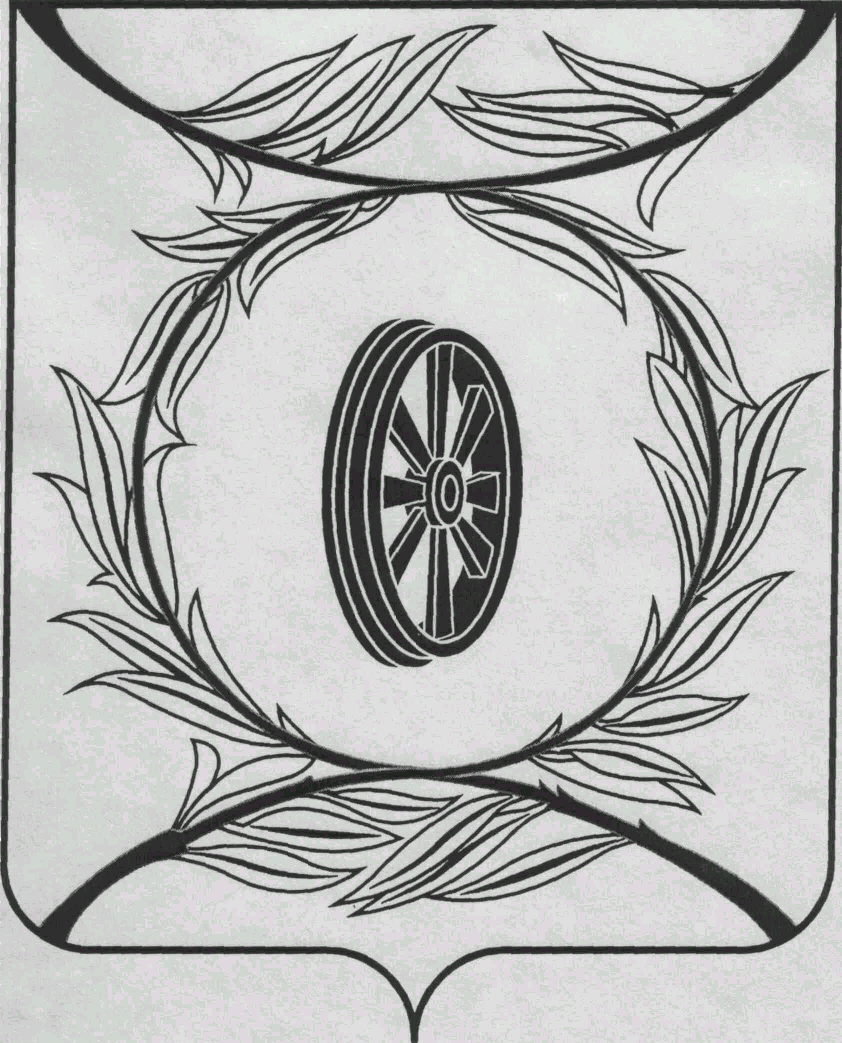                СОБРАНИЕ ДЕПУТАТОВ
                    КАРТАЛИНСКОГО  
          МУНИЦИПАЛЬНОГО РАЙОНА             457351, Челябинская область
           город Карталы, улица Ленина, 1
           телефон/факс : (835133)  2-20-57
          от 04 декабря   2018 года №392телефон : (835133) 2-28-90от ____ января 2014  года №______________________________________

_________________________________

_________________________________ 